LITTLE KANAWHA DISTRICT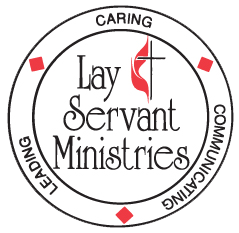 2022 FALL LAY SERVANT ACADEMYFriday, October 7 6:00-9:00pmSaturday, October 8 8:30 am – 5:00 pmClass Registration FormPLEASE PRINTName:  												Mailing address:  											City:  					State: _______ Zip ________  Home telephone:  					E-mail:  					Local church:  					Pastor:  					I am registering for (please select one of the following): All Classes are $10 each(    )  Introduction to Lay Ministry: The BASIC Course  (Limit 20) *               (    )  Advanced course –   Leading Worship* (Limit 12)(    )  Advanced course -    UM Beliefs* (Limit 12)(    )  Advanced course -    Justice In Everyday Life (Limit 12)(    )  Advanced course -    Called to Preach* (Limit 12)(    )  Advanced course -    Life Together in the United Methodist Connection* (Limit 12)*Required courses for Certified Lay Speaker track of study	 	Your registration for the Academy must be received by Friday, September 23, 2022.  Registrations received after the deadline will not be accepted.  The number of participants for each class is limited, so early registration is suggested. NO FOOD OR DRINK WILL BE PROVIDED. PLEASE BRING WHAT YOU WILL NEED FOR THE DAY.   Classes will be held at Stout Memorial United Methodist Church, 3329 Broad St., Parkersburg   Send the completed form and payment to:	Lay Servant Ministries Registrar(Checks payable to Little Kanawha District) 	Little Kanawha District UMC						3301 Broad Street, Parkersburg, WV 26101-3420      General InformationPlease wear casual and comfortable clothing.  Remember that your registration must be received by the deadline.  Due to reading assignments that need to be completed prior to the class, there can be no exceptions.   Student books and assignments will be mailed upon registration.Limited Scholarships are available if the cost will prevent you from participating. Contact the district office for more information.Introduction to Lay Ministry: The BASIC CourseParticipants are encouraged to discover and use personal spiritual gifts as God intended and to consider the importance of exercising servant leadership, developing future leaders, remaining rooted in consistent spiritual practices, and being part of a group that holds members accountable in their discipleship. Instructor will be Pam Braden, District Lay Leader.Leading WorshipThis course focuses on the ministry of the lay servant who either regularly or occasionally leads a group or congregation in worship. Instructor will be Rev. Helen OatesLife Together in the United ConnectionThis course gives participants an overview of the structure and organization of the United Methodist Church. A copy of the 2016 Book of Discipline is recommended for this class. Your church should have a copy that can be borrowed for this class.  Instructor will be Rev. Ford PriceLiving Our United Methodist Beliefs (United Methodist Heritage)This course will explore the special gifts of theology, witness, and organization that The United Methodist Church brings to the church universal, how we got where we ae today, and how our distinctive emphases are still needed in the 21st century church. Instructor will be Marsha Plybon, Certified Lay MinisterJustice in Everyday Life: A Look at the Social Principles of The United Methodist ChurchThis course looks at the Social Principles of The United Methodist Church. Instructor will be Tom Woods, Certified Lay SpeakerCalled to PreachThis course is designed for those who have not completed formal preaching training, for pastors seeking a basic refresher course, and for others who are called to preach in a pastor’s absence. This is a required course in the lay speaker track of study. Instructor will be Greg Smith, Certified Lay Speaker? CALL LAITY ARE WELCOMEAny lay person may take a course for self-improvement and to grow spiritually as a disciple of Christ. There are no prerequisites or expectations of certification to participate in the classes. Any approved course that has been successfully completed within three years may be later used for certification if the desire to pursue certification develops.Youth who are a high school junior or older are eligible to attend and pursue certification. REQUIRED READINGS FOR CLASSESAssignments will be made prior to the class based on these books. Books may be purchased through the UpperRoom.org or Amazon. Also, call Upper Room at 800-972-0433 to order. There are limited copies of some books in the district office located at 3301 Broad St., Parkersburg.Introduction to Lay Ministry: The BASIC Course  	Lay Servant Ministries – Basic Course   DR626.978.0.88177.676-3    $12.00Advanced course –   Leading Worship 	Worshiping with United Methodists AB526.978-0-687-33526-8         $11.99Advanced course -    UM Beliefs	Living Our Beliefs: The United Methodist Way  DR571.978-0-88177-57-6    $13.00Advanced course -    Justice In Everyday Life	Social Principles of The United Methodist Church  2017-2020  978150183773  3.99	    Available at Cokesbury.comAdvanced course - Called to Preach	From Pew to Pulpit AB6660.978-0-687-06660-5  $15.99Advanced course -    Life Together in the United Methodist Connection            Life Together in the United Methodist Connection. 	978-0-88177-701-7 $10